ЧТО ПРОИСХОДИТ, КОГДА РЕБЕНОК ЗАНИМАЕТСЯ ПАЛЬЧИКОВОЙ ГИМНАСТИКОЙ?
Выполнение упражнений и ритмических движений пальцами индуктивно приводит к возбуждению в речевых центрах головного мозга и резкому усилению согласованной деятельности речевых зон, что, в конечном итоге, стимулирует развитие речи.Игры с пальчиками создают благоприятный эмоциональный фон, развивают умение подражать взрослому, учат вслушиваться и понимать смысл речи, повышают речевую активность ребёнка.Малыш учится концентрировать своё внимание и правильно его распределять.Если ребёнок будет выполнять упражнения, сопровождая их короткими стихотворными строчками, то его речь станет более чёткой, ритмичной, яркой, и усилится контроль за выполняемыми движениями.Развивается память ребёнка, так как он учится запоминать определённые положения рук и последовательность движений. У малыша развивается воображение и фантазия. Овладев всеми упражнениями, он сможет «рассказывать руками» целые истории.В результате освоения упражнений кисти рук и пальцы приобретут силу, хорошую подвижность и гибкость, а это в дальнейшем облегчит овладение навыком письма.С КАКОГО ВОЗРАСТА МОЖНО НАЧИНАТЬ ВЫПОЛНЯТЬ ЭТИ УПРАЖНЕНИЯ?
Некоторые специалисты советуют заниматься пальчиковой гимнастикой с 6-7 месяцев. Но и в более позднем возрасте занятия будут очень полезны и эффективны.Начинать можно с ежедневного массажа по 2-3 минуты кистей рук и пальцев:- поглаживать и растирать ладошки вверх – вниз;- разминать и растирать каждый палец вдоль, затем – поперёк;- растирать пальчики спиралевидными движениями.Сначала все упражнения выполняются медленно. Следите, чтобы ребёнок правильно воспроизводил и удерживал положение кисти или пальцев и правильно переключался с одного движения на другое. При необходимости помогите малышу или научите его помогать себе второй рукой.Упражнения отрабатываются сначала одной рукой (если не предусмотрено участие обеих рук), затем – другой рукой, после этого – двумя одновременно.Некоторые упражнения даны в нескольких вариантах. Первый – самый лёгкий.Каждому упражнению соответствует свой рисунок для создания зрительного образа. Сначала покажите ребёнку цветной рисунок и объясните, как должно выполняться упражнение. Постепенно надобность в объяснениях отпадает: Вы показываете картинку, называете упражнение, а малыш вспоминает, какое положение кистей рук или пальцев он должен воспроизвести.ВСЕ УПРАЖНЕНИЯ МОЖНО РАЗДЕЛИТЬ НА ТРИ ГРУППЫI группа. Упражнения для кистей рук:- развивают подражательную способность, достаточно просты и не требуют тонких дифференцированных движений;- учат напрягать и расслаблять мышцы;- развивают умение сохранять положение пальцев некоторое время;- учат переключаться с одного движения на другое.Например Флажки»Вариант 1. Исходное положение. Расположить ладони перед собой. Одновременно опускать и поднимать ладони, сопровождая движения стихами. Если ребёнок легко выполняет это упражнение, можно предложить опускать и поднимать ладони, не сгибая пальцы.Я в руках флажки держуИ ребятам всем машу!Вариант 2. Поочерёдно менять положение рук на счёт: «раз-два». «Раз»: левая рука – выпрямлена, поднята вверх, правая рука – опущена вниз. «Два»: левая рука – опущена вниз, правая рук – поднята вверх.II группа. Упражнения для пальцев условно статические:- совершенствуют полученные ранее навыки на более высоком уровне и требуют более точных движений.«Улитка»Исходное положение. Указательный, средний и безымянный пальцы прижаты к ладони. Большой палец и мизинец то выпрямляются, то прячутся.Выполнять упражнение сначала каждой рукой по очереди, потом двумя руками одновременно. Можно изобразить как улитка ползёт по столу.Улитка, улитка! Высуни рога!Дам тебе я хлеба или молока!«Пчела»Выпрямить указательный палец, остальные пальцы прижать к ладони большим пальцем. Вращать указательным пальцем.Жу-жу-жу, жу-жу-жу,Над цветами я кружу!III группа. Упражнения для пальцев динамические:- развивают точную координацию движений;- учат сгибать и разгибать пальцы рук;- учат противопоставлять большой палец остальным.«Семья»Сжать пальчики в кулачок, затем по очереди разгибать их, начиная с большого пальца.Этот пальчик – дедушка,Этот пальчик – бабушка,Этот пальчик – папочка,Этот пальчик – мамочка.Этот пальчик – это Я.Вот и вся моя семья.На слова последней строчки ритмично сжимать и разжимать пальцы.

 ПОМНИТЕ!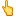 Любые упражнения будут эффективны только при регулярных занятиях.Занимайтесь ежедневно около 5 минут.Высокий уровень развития мелкой моторики свидетельствует о функциональной зрелости коры головного мозга и о психологической готовности ребёнка к школе. Замечено, что игры и упражнения на развитие мелкой моторики оказывают стимулирующее влияние на развитие речи. Они являются мощным средством поддержания тонуса и работоспособности коры головного мозга, средством взаимодействия её с нижележащими структурами.В процессе игр и упражнений на развитие мелкой моторики у детей улучшаются внимание, память, слуховое и зрительное восприятие, воспитывается усидчивость, формируется игровая и учебно-практическая деятельность.